1:1000-	----------------------------NAVRHOVANÉ INŽENÝRSKÉSÍTĚ---	>+      --	>+     ------	>+     --	>+     ---D--m[:==][:==][:==][:==][:==][:==]vodovondí řadyvodovondí přípojky (projektovanýúsek)zemní kabel. vedeni el. e. NN (zařízeni SV a.s.) zemníkabel. vedeni sdělovací (zařízeni SV a.s.) stokysplaškovékanalizace přípojkysplaškovékanaizl ace (proej ktovanýúsek)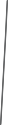 vsakovací obej kt pro sorpční vpustVOZOVKA - asfaltPARKOVACÍ STÁNÍ - bet onová dlažba VJEZOY - betonová dlažbaCHODNÍK - beto nová dlažba ZATRAVNĚNÉPLOCHYPARKOVIŠTĚ - hutněný štěrk/ml atový povrchL , ,,,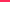 ,;1SIGNÁLNÍ / VAROVNÉ PÁSY NAVRHOVANÉ VOZ===,I---	NAVRHOVANÉ HRANYV ··	NAVRHOVANÉsozs .12	NAVRHOVANÉ VÝŠKY lr edukovanlé/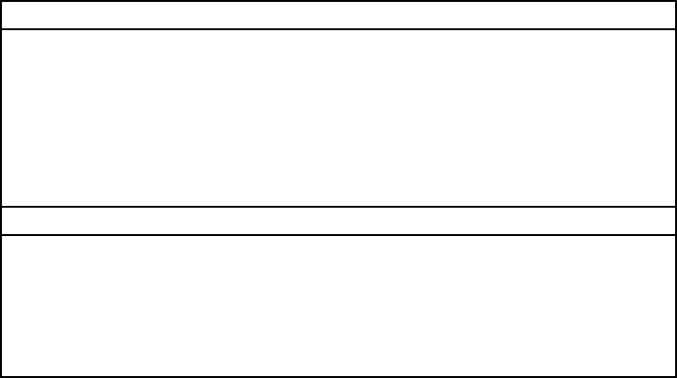 =	_.v''	l-	•0Á	J t. 7 . w- O_Á\\	--...._,.ÓA-./,v'/,. / /.'--4. ---/ /,._,	-	-	OÁ 1	<¼---h 		 - 	-e,--r\\ \ \-  -\-\- \-\- --	_/j--	.:"-=	}; .,,..,=-..=- =	 .,.--=.,	-rl>tit»"'""'WI	y  	.t ..-	.	I,,-	,  _lh} /,,,,Jd"'1i.. .,;.       .. ,LJ,.,.,-.·,_,,,,ď.>'t	V,e/OIII)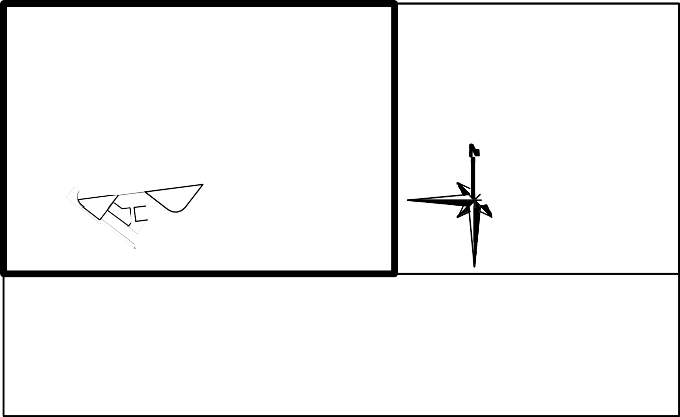 -  -  --	í\,.,, o..,./0t	,	o(?\-	f3&'f0.'..t\i,,,. , &	.	..iť -· -..ť!-'(r ,.,•	,,	CL;$9'Y  .    <>	-	- ,	O/	,,;;i' ·	,,.,,/	, //  é]=l'',·,·	a.1328	y').').?/	,..,16 1/1 4	t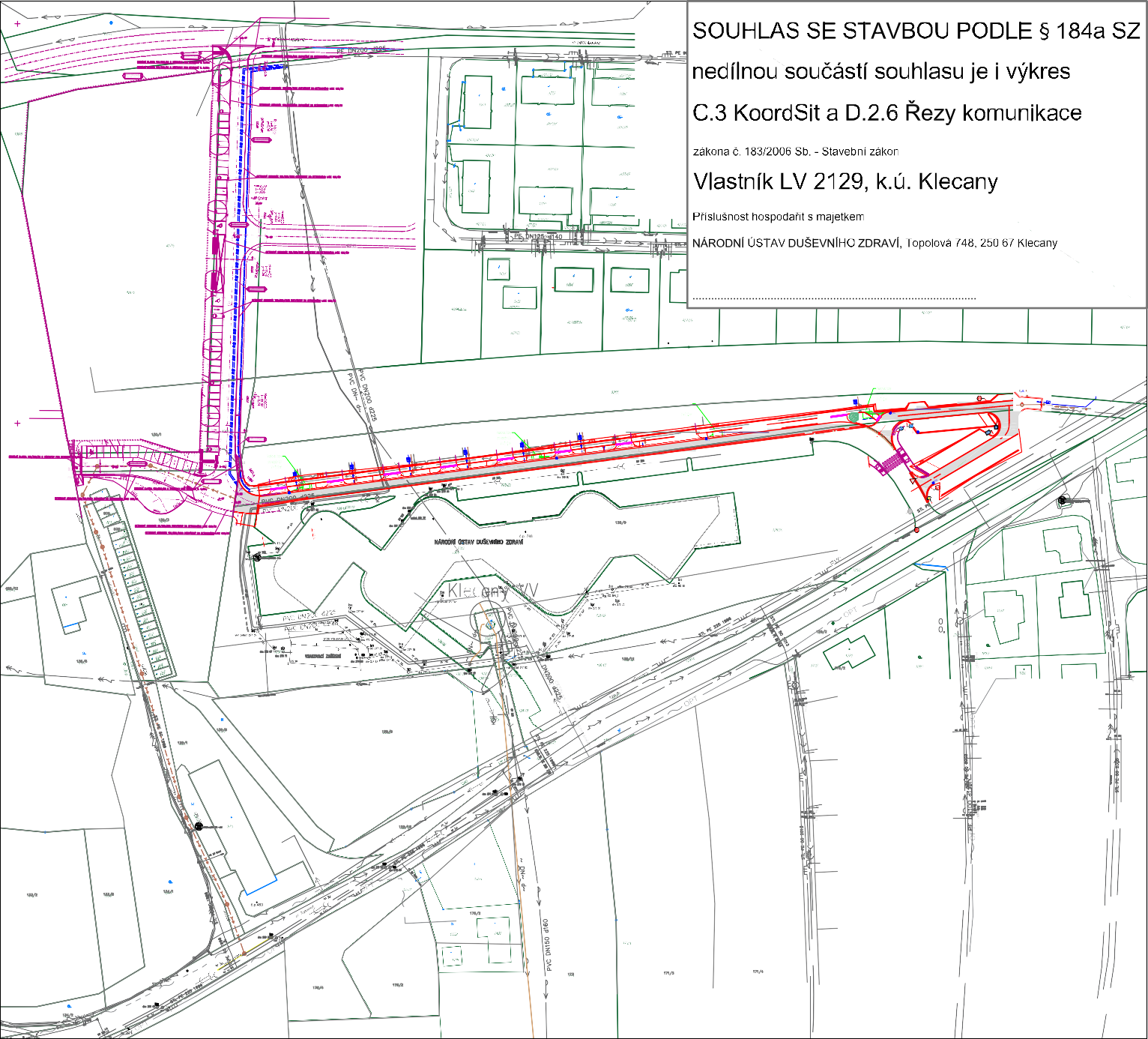 BX116121)167115161/16	,.,?xJ ?ooz	iJ:5l-··(1	1 / fa: j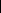 STÁVAJÍCÍ STAV ÚZEMÍ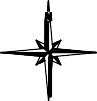 budovy - stav. objekty rozhraní plochreliéf. dlažba plot drátěný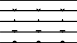 plot dřevěný	  propustek kovový sloupek zahradatrávníklesní půda křovinatáSOUSEDNÍ PŘIPRAVOVANÝ OBJEKTNADZEMNÍ STAVEBNÍ OBJEKT ŠKOLY VENKOVNÍ ZPEVNĚNÉ PLOCHY A KOMUNIKACE OBJEKT ŠKOLYSTÁVAJÍCÍ INŽENÝRSKÉ SÍTĚ             kanalizace dešťová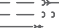 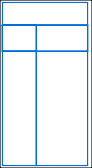                                             (zbudovaná při výstavbě objektu NÚDZ)kanalizace splašková(zbudovaná při výstavbě objektu NÚDZ) 	      kanalizace splašková resp. tlaková          	           (dle evidence SV a.s., neprovozovaná SV a.s.)přípojky splaškové kanalizace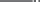 (dle evidence SV a.s., neprovozovaná SV a.s.)SOUPIS STAVEBNÍCH OBJEKTŮSO.01 - 01-13 TYPOVÉ RODINNÉ DOMYvč. zpevněných ploch, domovních rozvodů a zastřešení parkováníSO.02 - KOMUNIKACE A ZPEVNĚNÉ PLOCHY SO.03 - ELEKTROINSTALACE - SILNOPROUDSO.04 - ELEKTROINSTALACE - VEŘEJNÉ OSVĚTLENÍLEGENDA KOMUNIKACÍVOZOVKA - asfalt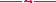 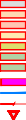 PARKOVACÍ STÁNÍ - betonová  dlažba	  VJEZDY - betonová dlažbaCHODNÍK - betonová dlažba	 PARKOVACÍ STÁNÍ - zatravněná dlažba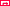 NAVRŽENÉ INŽENÝRSKÉ SÍTĚELEKTRPINSTALACE - VEŘEJNÁ ČÁSTELEKTRPINSTALACE - domovní  rozvod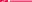 SS200 SPOJOVACÍ SKŘÍŇROZSAH ŘEŠENÉHO ÚZEMÍ ROZSAH ŘEŠENÉHO ÚZEMÍ TRVALÝ ZÁBOR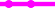  ROZSAH ŘEŠENÉHO ÚZEMÍ DOČASNÝ ZÁBOR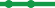 KATASTR NEMOVITOSTÍopěrná zeďohradní zeďneplodná půdastromvodovodní řady (provoz SV a.s.) 	       	      vodovodní řady a přípojky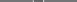 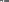 ZATRAVNĚNÉ PLOCHY	VOPARKOVIŠTĚ - hutněný štěrk/mlatový povrch	L3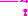 ELEKTROINSTALACE - VEŘEJNÉ OSVĚTLENÍ	 	138/9 HRANICE STÁVAJÍCÍHO KN / PARC. Č.LAMPA VO / OZNAČNÍ LAPMY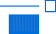  		(dle evidence SV a.s., neprovozované SV a.s.)snížený nájezdhranice zeleně terenní hrana střechaatikar	orná půdamístní tabule dopravní značka svítidlo na stožárurozdělovací skříňzemní kabel. vedení NN a sdělovací (provoz SV a.s.)(dle evidence SV a.s., resp. zaměřené trasy přeložky kolem NÚDZ)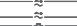 zemní kabel. vedení NN a sdělovací (provoz SV a.s.)(předpokládané trasy --    skutečná poloha není známa)vysokotlaký plynovod (provoz PPD a.s.) středotlaký plynovod (provoz PPD a.s.)SIGNÁLNÍ/VAROVNÉ PÁSY NAVRHOVANÉ VDZNAVRHOVANÉ HRANY NAVRHOVANÉ SDZNAVRHOVANÉ INŽENÝRSKÉ SÍTĚPOVOLENÉ SAMOSTATNÝM ROZHODNUTÍMvodovodní řadyNAVRHOVANÁ PARCELACE / OZNAČENÍ PARCELNOVÉ RODINNÉ DOMYVSAKOVACÍ TĚLESOč.p.1234číslo popisné vstevnice hlavnívrstevnice  vedlejšíhydrant podzemní šoupátko (voda) vpusťHUPplynovodní přípojky (provoz PPD a.s.) 	       	      kabel PKO (provoz PPD a.s.)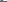 trasa podzem. vedení NN (ČEZ Di. a.s.)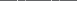 trasa podzem. vedení VN (ČEZ Di. a.s.)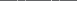 5,12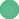 NAVRHOVANÉ VÝŠKY (redukované)	    vodovodní přípojky (projektovaný úsek)VYSOKÁ ZELEŇ V ULIČNÍM PROSTORU	     stoky splaškové kanalizace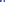 přípojky splaškové kanalizace (projektovaný úsek)AN4 m³AKUMULAČNÍ NÁDRŽ DEŠŤOVÁ KANALIZACE106810671062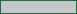 1060STÁVAJÍCÍ STAVBYšoupátko (plyn) poklop bez určení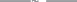 OPT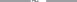 OPTpodzemní vedení SEK --   zaměřené (CETIN a.s.)(optický kabel vv HDPE trubce, resp. souběh ss metal. kabelem)podzemní vedení SEK -- nezaměřené (CETIN a.s.)(optický kabel vv HDPE trubce, resp. souběh ss metal. kabelem)nadzemní vedení SEK (CETIN a.s.)POŽÁRNĚ NEBEZPEČNÝ PROSTORVÝŘEZvsakovací objekt pro sorpční vpustVÝŘEZTEPELNÉ ČERPADLO KOMUNÁLNÍ ODPADCHODNÍK - betonová dlažba CHODNÍK - betonová dlažba VJEZD / VSTUP11191117111511141112110811011102108010791078 10771075107011100773743106910711072106610651063106410611056105810591057105410551053105210501051104910481046 10451047104110401044104210431039103810371034103510361033103210311023102410221021 1020101910181013 101210049199199209201002921921                         dlažba9109109069061116111111031104navážka110510941093109510961092109110901087108810891086          108510841083108110821076VSAK 2x5x0,5mA 10 m²VSAK2x5x0,5m²102510261014908908917917915915909909914914                                            90790791291290490490390391391391691690590511351122 1121112011451118r1110110911131107110611001099AN109810974 m117311780811791184091185r1011901200120112091212101214102710171015918902934934         937937922922935936113211341138cesta11391123 112411431144r1147 01AN4 m³1146AN4 m³115402115503AN4 m³1160116104r4 m³11660511671168117206117107r	  11741177r11801183SS2001186118711891188119111921199rSS10011981202rSS1001208SS1001211r1212121387887812158778778768761310308798791029102888088010168818818888888898898838838848848868868878878908908828828928928948949009008938938998991011898898896896897897895895asfalt9299299309301006932932931931      9419429421008933933940940                        943943928928946946944944939939             938938945945114011271125 1126SO.04.KOM11531156115911621165r1175SS200117611813593591182402402401401asfalt404404403403295295	  296296508508294294293293507507287287285285286286                      2842842892892902902882882922922912916016016026026006001193R712031207777777866866865865864864863863875875872872873873871871869869870870874874891891KOMUNIKACE A DOPRAVNÍ ZNAČENÍSS2001170                  358358360360400400406406407407408408409409414414    4104104114114124124134134784784794794804804814814824824834834844844854856036035975975985985995992,50 2,757747748678688681128114811511169309309311311312312357357                                                                356356361361362362dlažba3993994164174154154774774764764754754744744944944864864874875955955965965945941197r1206775775776776asfalt8538538548558558568568578578588588478478488488598598608608498498618619999r	SS2001164229229271271270270308308307307asfalt313313314314348348349349354354350350351351353353352352355355397397398398462462461461418418419419                     420420421421422422423423424424464464463463465465447447467467466466448448449449470470471471455455473473472472450450              452452451451454454453 495495498498493493                          4894894884884904906046045935931204615615778778850851851842842846846843843rozpojovací instal. skříň NN115211581163228228230230231231269269306306310310347347364364365365390390380380388388387387383383                    384384385386386425425445445cesta446446458458457457456456506506505505497497496496499499500500492492491491asfalt5925925915915905905875871194772772779779833833841841840840839839844844836837              84584551551551651651751793931157206206227227226226232232268268267267  266266305305dlažba343343344344345345346342342341341389389366366367367           368368369369                 370370371371cesta382382381381379379427427426426444444459459504503502502501501572572571571588588614614771771832832834834835835838838dlažba9191100100RIS1149SS2001150186186112244212212207207208208209209asfalt205205204204203203225225224224233233234234260260261261262263259259265265264264315315316316326326327327                    328328322322329329                 330330331331335335                   333333332332340340339339393393392392391391372372373373378378377377374374376376375375430430429429428428435435      43643643743744244244344346046053353353453457457457357357057057557560560558958960760711956136131205770770782782783783781781784784785785780780787787826826    825825824824823823822822821821dlažba5225225185185195199494959510110118185577668814714733161161166166167167     172172170170                 175175174174     173173     178178179179176176177177185185184184 183180180181181     182182210210211211202202dlažba235235236236253253254254255255256256258258257257304304303303302302301301317317318318323323324324325325dlažba3373373943943953953963964334334324324314314344344384384394394414414404405355685685695695765765855855845845865866086086096093,50 2,50610610619619621621618618611611612612763763762762768769767767               765765786786827827831831830830829829820820819819828828818818817817814814525525524524               52352352052152196961021021919105105	106106160160    158158159159154154155155156156157157162162163163       1641641651651681681691692172172192192182182442522522512519628328363320320          3213213363366306306236236206206176171196766766816815526526527527979734341031033333104104303029292020asfalt1717161699101011111212                      1313107107108109113113112112111111110110146146150150151151152152153153138138145145509509139139140140188188187187189189215215214214                    213213201201200200199199216216222222223223238238237237243243242242245245246246247247250250248248249249300300297297319319629629300 2396 63dětské hřiště536536567567565565566566577577580580581581      583583582582627627626626622622624624616616722722721721761761759759760760764764788788789789790790dlažba807807808808813813                                  dlažba52852853053078787979777776763535989837373636383832323131474775757272717173737474212127272626            2222232328282424252562626161                          272272636364646666656515151414115115114114asfalt148148149149135135137137136136141141144144kamínky190192192195194194193193beton198198220220221221239239240240241241kamínky279279kamínky     299299          298298513513537537556556557557558558561561578578606606745745746746747747625625724724723723720720asfalt755755757757756756758758791791792792793793trafo795795799799796796797797798798810810806806                809809812812532532531531          52952945454444484869697070585859596060676792 34122122121121273273                             12012092 35 119119118118117117116116123123132132133133130130131131126127127134134kamínky14214214314319719719619696 63281281282282300 30         538538554554553553555555559559562562560564564563563                                        57957974474474874874974975175175075075275275372672672572572772771871871971971771775475480180180280280580580380080079479481181179 808068181     3   828283834242414140403939asfaltasfalt5353686857575252  49495050kamínky129129                              12812812412412512530028028030510510511511540540539539552552550550551551654654643643             644644                 645645632632asfalt728728731731729729730730732732716716804804541541548548VY733733715715,	v,v	,	vVZOROVY  PRICNY REZ 1	- větev Av místě vozovky, zatravněné  plochy a chodníku6.001.75	1	.2  00	3.00	3.00,	v,	v                  ,	vVZOROVY PR I CNY REZ 3	větev Av  místě vozovky a	ezdu,,.	v„     v	,,. vVZOROVY PR I CNY REZ 2	větev Av mí stě	vozovky, parkovacího stání a chodníku1	CHODNÍK	ZATRAVNĚNO 1VOZOVKA1	STÁVAJÍCÍ VOZOVKA	1175	1.2  00	1	3.003.00175	11	3.003.00   ,r, so,r	I •1	1	1 	2.00	   	u -.  e	HCHODNIK	PARKOVACÍ STÁNÍ	VOZOVKA.5I.	STÁVAJÍCÍ VOZOVKA	1lCHODNIKP ARKOVACÍ ST ÁNÍVOZOVKAf	STÁVAJÍCÍ VOZOVKA	1	-s táv ající terén --i--,stáva jící t erén_t ru kc e par kovacích s tání STAB ILIZ ER Bílý Ká men 0/ 8---------	           	  	  	250/SDOmm                    ----------	_/"2501500mms:   •     i       •       :       -          \  -	                                          /1500mmMldt ová kr yc i vr stva s pf i r odnin pOJIVem "' ó.t cbll1zer ·směs  dr cené 10  kameniv a {r rnit os t i  0/ 1, 6:štěr ková  nosná  vr st v,3  ( zrnit ost  0/32 Icelke m1, u mm60 mm 3CO mm 400 mm4 Ml' d       za ří znutí vozovky , dopl nění k ons t rukce     	po vrst vách + za lití s pá ry zá livkou/                _ _ _ _ _ _ _ _ _ _ .J/,...._r        _71 F ŠFN Í Pílíll O;Í Í VÁ PDO HLOUBKY  30cm POD""",	,' p iterkodr 8- 32 mms k rý,·k a o rnice v ti. 0,3 mZLEPŠEN Í POOLCŽ Í VÁ PNĚN ÍM 7Kg/m 2 DO HLOUBr:Y 30cm POD ÚROVEŇ PLÁ NĚ,HE   O.dr enáž ní pot-ru bí PVC perf orov aná ON 100zaříznutí v,JZo vky. doplnění ko ns tr uk ce po v rstvá ch + zalit í s pár y záli"1ko uZ LE PŠEN Í PODLOŽ Í VÁ PNĚ NiH 7Kg/m20 0 HLOUB KY 30cm POD ÚROV E Ň PLÁNĚ~ J-'O.        zaří znut í vozo, ky. doplnění kons t-rukce po v rstvá ch • , ali tís pá r y , áli v kouGenerální projektant: OLAF studio s .r .o.Logo:v,v	vvý plň š t erkodrť 8- 32 mmE	d rená žní pot rubí PVC pe rforc v aná ON 100I	výp lň š t erko drť 8- 32 mmIČ O: 278 78 023	 	rVZOROVY PRI CNY REZ 4v místě vozovky a šikmých3.50_,J)l_OJ,.	1.75větev stání1.75B,C15.20	6.715.203.505.2060 nm30 n mVYMATÝBI45 MPaSt avební ob je t :Název výkresu :,	v,v             ,	vVZOROVE PRICNE REZYVYMAZÁNO